English Through Diversity:                        The Simple Present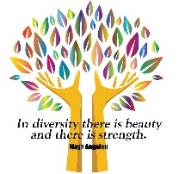 English Name: __________________                                                 Date: _________________Answer each of the following questions using the simple present. Use the verb in parentheses. 1. What does your mother do? (be) {example: She is a/an…..}__________________________________________________________________________________________2. How many classes do you have on Tuesdays? (have)__________________________________________________________________________________________3. Where in Korea does your best friend live? (live)__________________________________________________________________________________________4. What do you usually do in your free time? (your choice)__________________________________________________________________________________________5.  Who do you usually have lunch with? (have)__________________________________________________________________________________________6.  What time do you get up on weekdays? (get up)__________________________________________________________________________________________7.  When is your birthday? (be)__________________________________________________________________________________________8.  How do you feel today? (feel)__________________________________________________________________________________________9.  What do you want to eat now? (want)__________________________________________________________________________________________10. Where do you work/study?   (work/study)__________________________________________________________________________________________